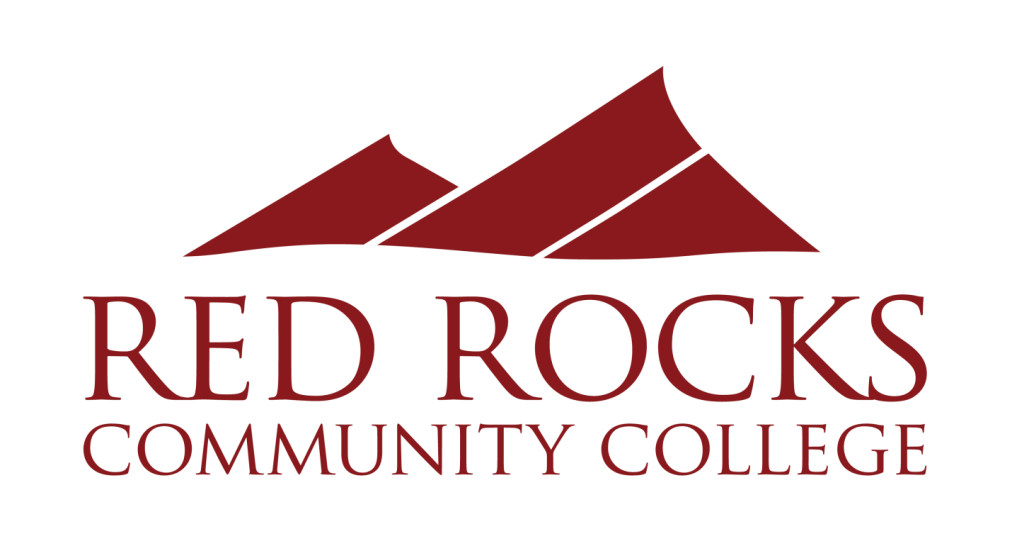 EMPLOYEE DEMOGRAPHIC FORMPLEASE PRINT      EMERGENCY CONTACT AND RELATION: Name ChangeAddress/Phone/ Email ChangeEmergency Contact 	  FULL TIME					  PART TIME  ADMINISTRATOR	 LIMITED FACULTY	              VARIABLE HOURLY	           STUDENT HOURLY  CLASSIFIED	  TECH PRO	             ADJUNCT INSTRUCTOR	          WORK STUDY FACULTY	              TEMP CLASSIFIEDHR DEPARTMENT USE ONLY BELOW THIS LINEl	________________________